The HIARC BulletinOctober 2023 Edition Newsletter of the Harris-Intersil Amateur Radio Club Club Meetings: Second Thursday of each month at Meemaw’s Barbecue on Babcock Street between Palm Bay Road and Port Malabar Road. Supper is at 5:30 PM, business is at 6:30 PM. Prizes at 7:45 PM. Our programs start around 7:00 PM. Meeting ends by 8:00 PM. As some members have allergies, we kindly ask that you refrain from wearing fragrances.  Thanks. Repeaters: K4HRS, 145.47 Mc, tone 107.2 cycles. Down.Nets:Open to everyone:South Brevard Emergency Net: Thursdays at 7:00 PM. 146.61 Mc. In event of repeater failure 146.85 Mc and or 146.58 Mc simplex.Skywarn Net: Thursdays, after the SBEN net / 7:30 PM or so,  146.61 McPalm Bay Informal Net: 8 PM Thursdays on 147.255 Mc. Medical Complaint Nets: evenings 3.6 to 4.0 Mc.HIARC Web Site: www.qsl.net/hiarc. Website administrator; Jim Tonti, KC7SSWOfficers: President: Francis Parsche (“Butch”), WA4AQVTreasurer: Pat Reilly KA4ZECSecretary: OpenRepeater Chairman: Clyde KD8ANProgram Chairman: OpenField Day Chairman: OpenSunshine Chairman: OpenClub Jester: Ken N8KHAnnual Membership: Annual dues are $12.00. You can join at the meeting or send a check to:HIARC TreasurerPat Reilly, KA4ZEC1985 Howell LaneMalabar, FL 32950We are on a calendar year dues system with annual dues due in June. Dues are prorated by a dollar a month. If you join in April dues are $2.00 to get to June.Send me your email address to receive the newsletter: francis.parsche@l3harris.comSelect HamfestsMelbourne Hamfest. October 13 and 14, 2023. Melbourne Hamfest 2023 – PCARS – W4MLB Ham Radio Lunches:Every Friday, 11:00 AM till 1:00 PM or so, Golden Corral on Palm Bay Road in Palm Bay. Talk in on 146.61 Mc repeater.Every Friday, 11:00 AM till 1:00 PM or so. Crystal Buffet on W. New Haven (US192) across from the Melbourne Mall. Talk in on 146.61 Mc repeater.Once a month, the Saturday after the PCARS meeting, Sarno Restaurant and Pizzeria, 11:00 AM. Talk in 146.61 repeater. This restaurant is at the NW corner of Sarno Road and Croton Road. September 2023 HIARC Meeting And ProgramWhen: The next HIARC meeting is Thursday September 14, 2023.Where: Meemaws Barbecue on Babcock Street. Meeting Agenda:5:30 Supper6:30 Business MeetingOfficer reportsPresidentTreasurerOther offices vacant reallyOld businessTrade questions about the 145.47 Mc repeaterWise cracksLearn that the weather is too hot to visit WRMISee if the scouts need anything for the merit badgesNew BusinessDiscuss Melbourne Hamfest this weekendN8KH tell about the interference saga at his QTH, latest from FCCOpen6:45 Jokes, ticket sales6:50 Door prizes7:00 Program: “Discussion And Live Demonstration Of Loop Antennas” By Ed Messer K4EEM.7:50 AdjournPresidents Message For October:Solar flux has been up! 169 last time I checked. 10 meters was open Sunday October 8. Heard an Ukraine station through a 29.40 MHz repeater in Canada. FM sounds good on HF.Fixing Older ReceiversMany inexpensive tube receivers up until the early 1970’s or so were single conversion master oscillator types. So the local oscillator operated on frequencies as high as RF + 0.455 Mhz. So if listening to 28.400 MHz the local oscillator was operating at 28.85 MHz for high side mixer injection. Yes, for low side local oscillator injection into the mixer the local oscillator could be 455 kc lower than the listening frequency but this it still plenty high. All this led to instability, frequency drift and limited image rejection. Tunable IF with crystal controlled block frequency converter was a better way to go as the free running local oscillator was on a much lower frequency.The fix for the older receivers was just that: a crystal controlled block frequency converter. Use your master oscillator to tune around on the more stable and better bandspread 80 meter band while actually receiving a 500 kc block of 10 meters. The approach was about 10 times more stable. Lafayette Radio came out with such a converter unit the HE-73: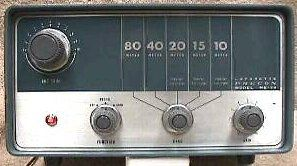 Lafayette HE-73 Block Frequency ConverterHeathkit may have had one. I do remember ARRL projects to build them Converter units are still around but we mostly have forgotten about them. A little bit of amateur radio how we used to do it.73Butch WA4AQVSB QST @ ARL $ARLB026
ARLB026 ARRL Urges Comments to FCC on 60-Meter Band

ZCZC AG26
QST de W1AW  
ARRL Bulletin 26  ARLB026
From ARRL Headquarters  
Newington CT  October 11, 2023
To all radio amateurs 

SB QST ARL ARLB026
ARLB026 ARRL Urges Comments to FCC on 60-Meter Band

The ARRL is asking that all radio amateurs urge the Federal
Communications Commission (FCC) to continue the existing use of the
60-meter band. A public comment period is open until October 30,
2023. ARRL encourages expressions of support to the FCC for the
current 100 W ERP power limit (instead of reducing the power limit
to 15 W EIRP) and continuing secondary access to the current
channels.

To submit a filing of your comments for the FCC's consideration in
the rulemaking process, go to the FCC web page for the Notice of
Proposed Rulemaking's (NPRM) Docket Number 23-120 at,
https://www.fcc.gov/ecfs/search/docket-detail/23-120.

If you wish to directly enter your comments, select the button
labeled SUBMIT AN EXPRESS FILING at,
https://www.fcc.gov/ecfs/filings/express?proceeding5d=23-120 .

If you are uploading a document that contains your comments, select
SUBMIT A STANDARD FILING at,
https://www.fcc.gov/ecfs/filings/standard?proceeding5d=23-120 .

When submitting your comments, be sure the correct proceeding's
docket number, 23-120, is included on the form. Your name and
comments will be entered into the official public record of the
proceedings and will be viewable by anyone who visits the docket web
page.

While radio amateurs are encouraged to include any comments they
would like in their submissions, they're especially encouraged to
draw upon their personal experiences using the 60-meter band for
public service purposes and for its location between the amateur 80-
and 40-meter bands, which is critical to ensuring signal propagation
to certain geographic areas during variations in time and the solar
cycle.

Some of the main points to comment on for this NPRM are:

* Urging the FCC to keep the four existing channels allocated to
amateur radio on a secondary basis.

* Urging the FCC to keep the 100 W power limit for the four existing
channels and the new 15 kHz subband.

ARRL Public Relations and Outreach Manager Sierra Harrop, W5DX,
underscored the importance of commenting, urging members to speak
up. "ARRL members make up the strongest voice in matters of amateur
radio spectrum defense," said Harrop. "Your membership and
participation in the rulemaking process both ensure ARRL continues
to make the difference when our band privileges are threatened.
Please join us in effort to protect our 60-meter band privileges."
NNNN
/EX